Қазақстан Республикасы Ұлттық Банкі Басқармасының 
кейбір қаулыларына Қазақстан Республикасының аумағында төлемдер мен ақша аударымдарын жүзеге асыру кезінде ISO 20022 халықаралық стандартын қолдануға көшу мәселелері бойынша өзгерістер мен толықтырулар енгізу туралыҚазақстан Республикасы Ұлттық Банкінің Басқармасы ҚАУЛЫ ЕТЕДІ:1. Осы қаулыға қосымшаға сәйкес Қазақстан Республикасы Ұлттық Банкі Басқармасының Қазақстан Республикасының аумағында төлемдер мен ақша аударымдарын жүзеге асыру кезінде ISO 20022 халықаралық стандартын қолдануға көшу мәселелері бойынша өзгерістер мен толықтырулар енгізілетін кейбір қаулыларының тізбесі (бұдан әрі – Тізбе) бекітілсін.2. Қазақстан Республикасы Ұлттық Банкінің Төлем жүйелері департаменті Қазақстан Республикасының заңнамасында белгіленген тәртіппен:1) Қазақстан Республикасы Ұлттық Банкінің Заң департаментімен бірлесіп осы қаулыны Қазақстан Республикасының Әділет министрлігінде мемлекеттік тіркеуді;2) осы қаулыны ресми жарияланғаннан кейін Қазақстан Республикасы Ұлттық Банкінің ресми интернет-ресурсына орналастыруды;3) осы қаулы мемлекеттік тіркелгеннен кейін он жұмыс күні ішінде Қазақстан Республикасы Ұлттық Банкінің Заң департаментіне осы тармақтың 2) тармақшасында көзделген іс-шаралардың орындалуы туралы мәліметтерді ұсынуды қамтамасыз етсін.3. Осы қаулының орындалуын бақылау Қазақстан Республикасының Ұлттық Банкі Төрағасының жетекшілік ететін орынбасарына жүктелсін.4. Осы қаулы ресми жариялануға тиіс және 2024 жылғы 1 шілдеден бастап қолданысқа енгізіледі.Осы қаулы ресми жарияланған күнінен бастап 2024 жылғы 1 шілдеге дейін Тізбенің 2-тармағының елу төртінші абзацының қолданысы тоқтатыла тұру кезеңінде мынадай редакцияда қолданылады деп белгілене отырып, осы абзацтың қолданылуы тоқтатыла тұрсын: «16. Міндетті зейнетақы жарналарын, жұмыс берушінің міндетті зейнетақы жарналарын, міндетті кәсіптік зейнетақы жарналарын немесе әлеуметтік аударымдарды Мемлекеттік әлеуметтік сақтандыру қорына, аударымдарды және (немесе) жарналарды әлеуметтік медициналық сақтандыру қорына төлеу үшін қолма-қол ақшасыз төлемдерді және (немесе) ақша аударымдарын жүзеге асыру кезінде жөнелтуші төлем тапсырмасымен бір уақытта банкке көрсетілген жарналар және (немесе) аударымдар төленетін адамдардың тізімін ұсынады.Міндетті зейнетақы жарналары, жұмыс берушінің міндетті зейнетақы жарналары, міндетті кәсіптік зейнетақы жарналары немесе әлеуметтік аударымдар Мемлекеттік әлеуметтік сақтандыру қорына, аударымдар және (немесе) жарналар әлеуметтік медициналық сақтандыру қорына төленетін адамдардың тізімдері (бұдан әрі – тізім) Қазақстан Республикасы Премьер-Министрі орынбасарының – Еңбек және халықты әлеуметтік қорғау министрінің 2023 жылғы 21 маусымдағы № 229 бұйрығымен (Нормативтік құқықтық актілерді мемлекеттік тіркеу тізілімінде № 32897 болып тіркелген) бекітілген Әлеуметтік аударымдарды есептеу және Мемлекеттік әлеуметтік сақтандыру қорына төлеу және олар бойынша өндіріп алу қағидаларына, Қазақстан Республикасы Премьер-Министрі орынбасарының – Еңбек және халықты әлеуметтік қорғау министрінің 2023 жылғы 29 маусымдағы № 270 бұйрығымен (Нормативтік құқықтық актілерді мемлекеттік тіркеу тізілімінде № 32957 болып тіркелген) бекітілген Бірыңғай төлемнің артық (қате) төленген және (немесе) бірыңғай төлемді уақтылы және (немесе) толық төлемегені үшін өсімпұлдың сомаларын төлеу, аудару және бөлу, сондай-ақ қайтару қағидаларына, Қазақстан Республикасы Үкіметінің 2023 жылғы 30 маусымдағы № 520 қаулысымен бекітілген Міндетті кәсіптік зейнетақы жарналарын жүзеге асыру қағидаларына және Қазақстан Республикасы Үкіметінің 2023 жылғы 30 маусымдағы № 525 қаулысымен бекітілген Міндетті зейнетақы жарналарын, міндетті кәсіптік зейнетақы жарналарын есептеу, ұстап қалу (есепке жазу) және бірыңғай жинақтаушы зейнетақы қорына аудару және олар бойынша өндіріп алу қағидалары мен мерзімдеріне сәйкес ресімделеді.».КЕЛІСІЛДІҚазақстан РеспубликасыныңӘділет министрлігіКЕЛІСІЛДІҚазақстан РеспубликасыныңДенсаулық сақтау министрлігі КЕЛІСІЛДІҚазақстан РеспубликасыныңЕңбек және халықты әлеуметтік қорғау министрлігіКЕЛІСІЛДІҚазақстан РеспубликасыныңҚаржы министрлігіКЕЛІСІЛДІҚазақстан РеспубликасыныңҚаржы нарығын реттеу жәнедамыту агенттігіКЕЛІСІЛДІҚазақстан РеспубликасыныңЦифрлық даму, инновацияларжәне аэроғарыш өнеркәсібі министрлігі«ҚАЗАҚСТАН РЕСПУБЛИКАСЫНЫҢҰЛТТЫҚ БАНКІ»РЕСПУБЛИКАЛЫҚ МЕМЛЕКЕТТІК МЕКЕМЕСІ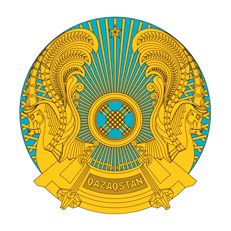 РЕСПУБЛИКАНСКОЕ ГОСУДАРСТВЕННОЕ УЧРЕЖДЕНИЕ«НАЦИОНАЛЬНЫЙ БАНКРЕСПУБЛИКИ КАЗАХСТАН»БАСҚАРМАСЫНЫҢ
ҚАУЛЫСЫ     2023 жылғы 25 желтоқсанАстана қаласыПОСТАНОВЛЕНИЕПРАВЛЕНИЯ№ 105город Астана   Төраға                               Т.М. Сүлейменов 